Publicado en Johannesburgo, Sudáfrica el 07/02/2023 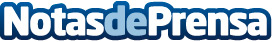 Sudáfrica apoya los llamamientos a una cooperación global para impulsar el comercio y hacer frente a los desafíos económicos y al cambio climático   La 53.a reunión anual del Foro Económico Mundial (FEM) celebrada en Davos, Suiza, terminó el viernes, 20 de enero de 2023. Líderes y directivos mundiales expresaron su esperanza de que la inminente recesión que amenaza a la economía mundial pueda evitarse si los países contribuyesen a impulsar el comercio global y la inversiónDatos de contacto:Phindi Mathebula+27 64 890 7414 Nota de prensa publicada en: https://www.notasdeprensa.es/sudafrica-apoya-los-llamamientos-a-una_1 Categorias: Internacional Finanzas Solidaridad y cooperación Sostenibilidad http://www.notasdeprensa.es